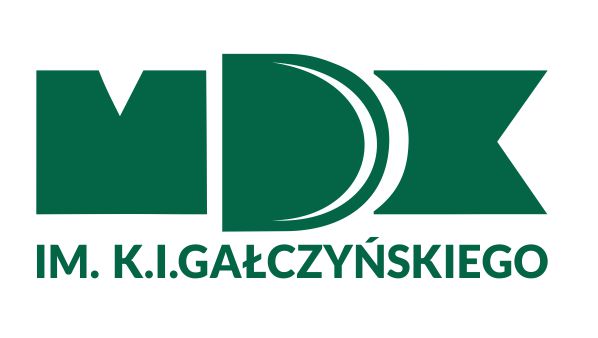 CZTERY PORY ROKU W ZOOKARTA ZGŁOSZENIANazwa i adres szkoły………………………………………………………………………………Imię i nazwisko nauczyciela……………………………………………………………………Telefon kontaktowy……………………………………………………………………………….Klasa…………………………………………………………………………………………………….Liczba osób.........................................................................................................Zobowiązuję się, że wezmę udział we wszystkich organizowanych spotkaniach (cztery spotkania edukacyjne oraz plener malarski).                                                                              ……………………………………………………                                                                                             Podpis nauczyciela OŚWIADCZENIEOświadczam, że wyrażam zgodę na przetwarzanie danych osobowych mojego dziecka ……………………………………(imię i nazwisko) dla celów niniejszego projektu.............................................................(podpis rodzica lub opiekuna prawnego)Administratorem danych osobowych zbieranych od uczestników konkursu jest Młodzieżowy Dom Kultury im. K. I. Gałczyńskiego z siedzibą w Krakowie. Przetwarzanie danych osobowych odbywać się będzie na zasadach przewidzianych w przepisachrozporządzenia Parlamentu Europejskiego i Rady (UE) 2016/679 z 27 kwietnia 2016 r. w sprawie ochrony osób fizycznych w związku z przetwarzaniem danych osobowych i w sprawie swobodnego przepływu takich danych oraz uchylenia dyrektywy 95/46/WE (ogólne rozporządzenie o ochronie danych). Podanie danych osobowych ma charakter dobrowolny, ale jest niezbędne do udziału 
w konkursie. Osobom, które podają dane osobowe, przysługuje prawo do:dostępu do swoich danych osobowych,poprawiania danych osobowychusunięcia danych osobowychOŚWIADCZENIEWyrażam zgodę na prezentowanie przekazanych prac na wystawie, stronie internetowej, 
w mediach społecznościowych.............................................................(podpis rodzica/opiekuna)OŚWIADCZENIEWyrażam zgodę na prezentowanie wizerunku w mediach społecznościowych i na stronie organizatora..............................................................(podpis rodzica/opiekuna)Podstawa prawna: rozporządzenie Parlamentu Europejskiego i Rady (UE) 2016/679 z 27 kwietnia 2016 r. w sprawie ochrony osób fizycznych w związku z przetwarzaniem danych osobowych i w sprawie swobodnego przepływu takich danych oraz uchylenia dyrektywy 95/46/WE (ogólne rozporządzenie o ochronie danych).